Управляющий делами – руководитель аппарата администрации                                                                        								          Л.А. Скрябина         41г. Осинники, пер. Зеленый, 14Кадастровый номер: 42:31:0107038:7, S земельного участка – 11,5 м2Географические координаты: x 53.59906 y 87.3458742г. Осинники, ул. Ваганова, 31Кадастровый номер: 42:31:0112031:103, S земельного участка – 11,5 м2Географические координаты: x 53.60275 y 87.3556143г. Осинники, ул. Шурак, 68Кадастровый номер: 42:31:0112016:6, S земельного участка – 11,5 м2Географические координаты: x 53.60399 y 87.3518844г. Осинники, ул. Павлика Морозова, 2Кадастровый номер: 42:31:0101028:15, S земельного участка – 11,5 м2Географические координаты: x 53.6234 y 87.3118845г. Осинники, ул. Зеленый Лог, 2Кадастровый номер: 42:31:0109022:8, S земельного участка – 11,5 м2Географические координаты: x 53.62809 y 87.3617846г. Осинники, ул. Фрунзе, 62Кадастровый номер: 42:31:0101042:19, S земельного участка – 11,5 м2Географические координаты: x 53.62098 y 87.3209547г. Осинники, ул. Ленина, 221Кадастровый номер: 42:31:0103044:22, S земельного участка – 11,5 м2Географические координаты: x 53.631 y 87.3710748г. Осинники, ул. Ленина, 241Кадастровый номер: 42:31:0103045:5, S земельного участка – 11,5 м2Географические координаты: x 53.63074 y 87.3737949г. Осинники, ул. Орджоникидзе, 35Кадастровый номер: 42:31:0103045:5, S земельного участка – 11,5 м2Географические координаты: x 53.63074 y 87.3737950г. Осинники, п. Тайжина, ул. Звездная, 17Кадастровый номер: 42:31:0204003:52, S земельного участка – 11,5 м2Географические координаты: x 53.68648 y 87.43351г. Осинники, п. Тайжина, ул. Лысенко, 3, котельнаяКадастровый номер: 42:31:0201001:109, S земельного участка – 11,5 м2Географические координаты: x 53.70151 y 87.431552г. Осинники, п. Тайжина, ул. Лысенко, 74Кадастровый номер: 42:31:0201001:27, S земельного участка – 11,5 м2Географические координаты: x 53.69863 y 87.4318153г. Осинники, п. Тайжина, ул. Матросова, 43Кадастровый номер: 42:31:0204009:2, S земельного участка – 11,5 м2Географические координаты: x 53.67476 y 87.4460254г. Осинники, п. Тайжина, ул. 2-ая Звездная, 1Кадастровый номер: 42:31:0202002:47, S земельного участка – 11,5 м2Географические координаты: x 53.68858 y 87.43332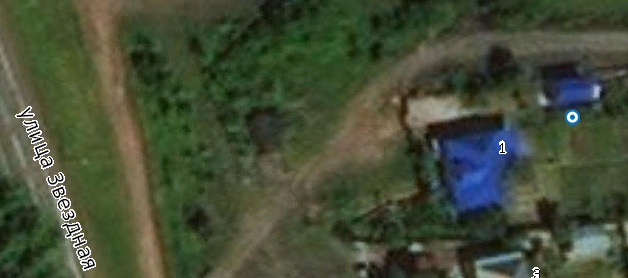 55г. Осинники, п. Тайжина, ул. Фестивальная, 1Кадастровый номер: 42:31:0201003:58, S земельного участка – 11,5 м2Географические координаты: x 53.68864 y 87.4278756г. Осинники, п. Тайжина, ул. Дальняя, 7Кадастровый квартал: 42:31:0202002, S земельного участка – 11,5 м2Географические координаты: x 53.70012 y 87.4723157г. Осинники, п. Тайжина, ул. Дальняя, 16Кадастровый квартал: 42:31:0202002, S земельного участка – 11,5 м2Географические координаты: x 53.70344 y 87.4728858г. Осинники, п. Тайжина, ул. Коммунистическая, 45Кадастровый номер: 42:31:0201002:323, S земельного участка – 11,5 м2Географические координаты: x 53.699 y 87.433659г. Осинники, п. Тайжина, ул. Коммунистическая, 29Кадастровый номер: 42:31:0201001:376, S земельного участка – 11,5 м2Географические координаты: x 53.69561 y 87.43329